Very best wishes for Christmas and the New Year from all at Fearnville Primary School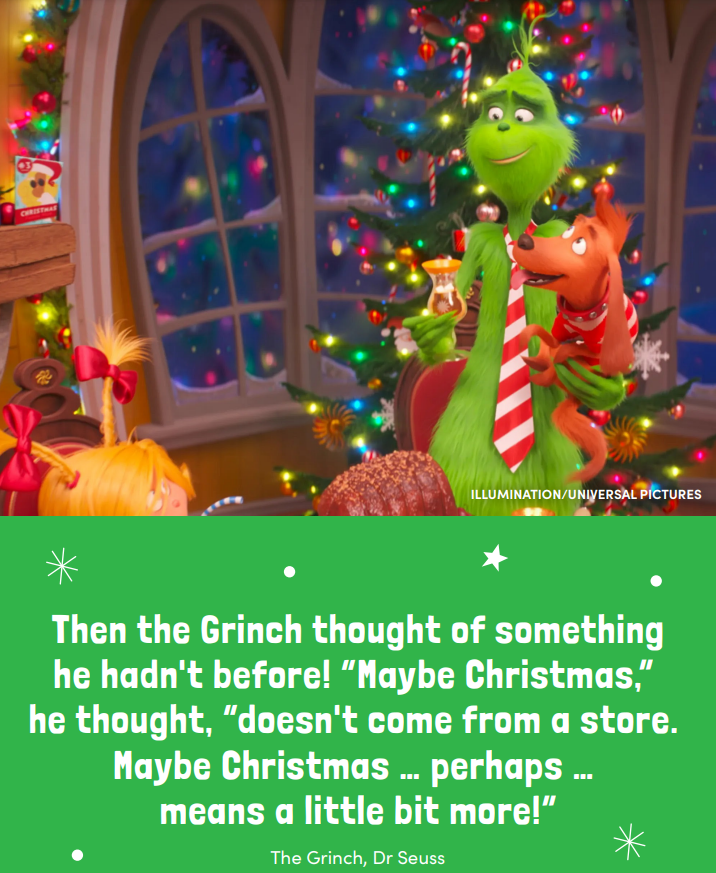 As well as being a happy and exciting time for many, the festive period can be an expensive one; with gift giving, special meals and decorations just a few additional things we may spend money on. This year is expected to be even harder than ever with the cost of living crisis already stretching households.There is help at hand should you need to reach out for support during the holiday.Take a look at Bradford’s Cost of Living Support Booklet using the link below.https://costoflivingbradford.co.uk Please see the list of food providers below should you need assistance over the festive period. The Sutton Centre, 51 Kyffin Place, Bradford, BD4 8NBFood Pantry open every Wednesday, 9.30am - 12.30pmRegistration required – nominal fee charged – please bring a bagThe Vine, Parsonage Road, Bradford, BD4 8PLMini-market open every Tuesday, 1.00 – 2.00pmAlso accessible on Wednesday and Thursday, 11.00am – 2.00pmRegistration requires – nominal fee chargedSt John’s Church, Neville Road, Bradford, BD4 8TUSt John’s Grub Club open every Wednesday, 10.00 – 11.30amRegistration required - £5.00 charge – please bring a bagBradford Central Foodbank, jubilee Centre, Jermyn Street, Bradford, BD1 4EJOpen Tuesday, Wednesday and Friday, 11am – 2.00pmDuring school holidays please call the CAB/Foodbank helpline on 0800 2082138